Анкета «Ориентация»
И.Л. СоломинАнкета разработана петербургским психологом Игорем Леонидовичем Соломиным. Она пригодна для самооценки профессиональных интересов и способностей молодых и взрослых людей, очень проста в применении и обработке.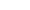 Инструкция: Напротив каждого высказывания зачеркните цифру, соответствующую степени вашего желания заниматься этим видом деятельности:
0 - вовсе нет;
1 - пожалуй, так;
2 - верно;
3 - совершенно верно.Я хочу (мне нравится, меня привлекает, я предпочитаю):Инструкция: Напротив каждого высказывания зачеркните цифру, соответствующую степени вашей способности к этому виду деятельности:
0 - вовсе нет;
1 - пожалуй, так;
2 - верно;
3 - совершенно верно.Я могу (способен, умею, обладаю навыками):Обработка результатов
Обработка результатов анкеты очень проста. Суждения характеризующие различные виды профессиональной деятельности, объединены в семь групп по пять суждений в каждой. В каждой группе из пяти суждений необходимо подсчитать суммарное количество баллов, выбранных вами, и записать эту сумму в рамке справа от соответствующей группы суждений. Суммарная оценка по каждой группе может составлять от 0 до 15 баллов. В зависимости от того, в какой группе вы набрали максимальный суммарный балл, определяется наибольшая склонность или способность к соответствующему типу или классу профессий.
Первые пять групп суждений, обозначенные цифрами от 1 до 5, характеризуют пять типов профессий, разделенных по признаку "предмет труда": 1) человек - человек; 2) человек - техника; 3) человек - знаковая система; 4) человек - художественный образ; 5) человек - природа.
Последние две группы суждений, обозначенные буквами А и Б, соответствуют двум классам профессий, разделенных по признаку "характер труда": А - исполнительские; Б - творческие.
Зная координаты своих профессиональных предпочтений, можно найти наиболее подходящую для вас профессиональную группу.
Сначала определяется, к какому из пяти типов профессий (1,2,3,4 или 5) вы наибольшей степени склонны и способны. Затем определяется ваша преимущественная склонность и способность к одному из двух классов профессий (А или Б).
Если склонности лежат в той же группе профессий что и ваши способности, то это свидетельствует о том, что вам нравится делать именно то, что вы умеете делать. Поэтому можно было бы ожидать, что, выбрав ту или иную профессию, вы не только смогли бы добиться в ней достаточно высоких успехов, но это доставляло бы вам удовольствие.
В случае если наиболее привлекательный для вас тип профессий не совпадает с характером деятельности, которую вы можете делать лучше всего, вам предстоит выбрать, чему же отдать предпочтение в процессе выбора профессии - склонностям (Хочу) или способностям (Могу).
Если человеку нравится какой-либо вид деятельности, то он занимается им в течение большего времени, затрачивая на него больше усилий, поэтому соответствующие способности могут развиваться и совершенствоваться. Но верно и обратное. Если человек обладает выраженными способностями к какому-то виду деятельности, то он лучше с ним справляется и испытывает большее удовольствие, когда им занимается. Именно поэтому данный вид деятельности становится для него более привлекательным.1Обслуживать людей0 1 2 31Заниматься лечением0 1 2 31Обучать, воспитывать0 1 2 31Защищать права и безопасность0 1 2 31Управлять людьми0 1 2 32Управлять машинами0 1 2 32Ремонтировать оборудование0 1 2 32Собирать и налаживать технику0 1 2 32Обрабатывать материалы, изготовлять предметы и вещи0 1 2 32Заниматься строительством0 1 2 33Редактировать тексты и таблицы0 1 2 33Производить расчеты и вычисления0 1 2 33Обрабатывать информацию0 1 2 33Работать с чертежами, картами и схемами0 1 2 33Принимать и передавать сигналы и сообщения0 1 2 34Заниматься художественным оформлением0 1 2 34Рисовать, фотографировать0 1 2 34Создавать произведения искусства0 1 2 34Выступать на сцене0 1 2 34Шить, вышивать, вязать0 1 2 35Ухаживать за животными0 1 2 35Заготавливать продукты0 1 2 35Работать на открытом воздухе0 1 2 35Выращивать овощи и фрукты0 1 2 35Иметь дело с природой0 1 2 3АРаботать руками0 1 2 3АВыполнять решения0 1 2 3АВоспроизводить имеющиеся образцы, размножать, копировать0 1 2 3АПолучать конкретный практический результат0 1 2 3АВоплощать идеи в жизнь0 1 2 3БРаботать головой0 1 2 3БПринимать решения0 1 2 3БСоздавать новые образцы0 1 2 3БАнализировать, изучать, наблюдать, измерять, контролировать0 1 2 3БПланировать, конструировать, разрабатывать, моделировать0 1 2 31Знакомиться с новыми людьми0 1 2 31Быть чутким и доброжелательным0 1 2 31Выслушивать людей0 1 2 31Разбираться в людях0 1 2 31Хорошо говорить и выступать публично0 1 2 32Искать и устранять неисправности0 1 2 32Использовать приборы, машины, механизмы0 1 2 32Разбираться в технических устройствах0 1 2 32Ловко обращаться с инструментами0 1 2 32Хорошо ориентироваться в пространстве0 1 2 33Быть сосредоточенным и усидчивым0 1 2 33Хорошо считать в уме0 1 2 33Преобразовывать информацию0 1 2 33Оперировать знаками и символами0 1 2 33Искать и исправлять ошибки0 1 2 34Создавать красивые, со вкусом сделанные вещи0 1 2 34Разбираться в литературе и искусстве0 1 2 34Петь, играть на музыкальных инструментах0 1 2 34Сочинять стихи, писать рассказы0 1 2 34Рисовать0 1 2 35Разбираться в животных или растениях0 1 2 35Разводить растения или животных0 1 2 35Бороться с болезнями, вредителями0 1 2 35Ориентироваться в природных явлениях0 1 2 35Работать на земле0 1 2 3АБыстро выполнять указания0 1 2 3АТочно следовать инструкциям0 1 2 3АРаботать по заданному алгоритму0 1 2 3АВыполнять однообразную работу0 1 2 3АСоблюдать правила и нормативы0 1 2 3БСоздавать новые инструкции и давать указания0 1 2 3БПринимать нестандартные решения0 1 2 3БЛегко придумывать новые способы поведения0 1 2 3ББрать на себя ответственность0 1 2 3БСамостоятельно организовывать свою работу0 1 2 3